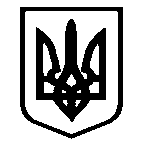 Костянтинівська сільська радаМиколаївського району Миколаївської області           __________________Виконавчий комітет_____________________Р І Ш Е Н Н Я  № 122с. Костянтинівка                                                              від 25 квітня 2024 рокуПро  присвоєння адреси житловому будинку           Розглянувши заяву ХХХХХХХ,  який зареєстрований за адресою   Миколаївська обл., Миколаївський район, с. Гур’ївка , щодо   присвоєння адреси житловому будинку по вул. ХХХХХ с. Гур’ївка,  Миколаївський район, Миколаївська область,     відповідно до статті 261  ЗУ „Про регулювання містобудівної діяльності”, керуючись статтею 37 Закону України „Про місцеве самоврядування в Україні”, виконавчий комітет Костянтинівської сільської радиВИРІШИВ:1.Присвоїти адресу житловому будинку   власником якого  є   ХХХХХХХ Миколаївська область, Миколаївський район, с. Гур’ївка, ХХХХХ Контроль за виконанням даного рішення покласти на секретаря сільської ради Тетяну ПАНЧЕНКО.Сільський голова                                                                       Антон ПАЄНТКО